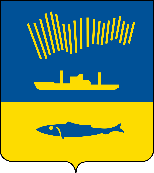 АДМИНИСТРАЦИЯ ГОРОДА МУРМАНСКАП О С Т А Н О В Л Е Н И Е                                                                                                                      № В соответствии со статьей 78 Бюджетного кодекса Российской Федерации, Федеральным законом от 06.10.2003 № 131-ФЗ «Об общих принципах организации местного самоуправления в Российской Федерации», с постановлением Правительства Российской Федерации от 18.09.2020 № 1492 «Об общих требованиях к нормативным правовым актам, муниципальным правовым актам, регулирующим предоставление субсидий, в том числе грантов в форме субсидий, юридическим лицам, индивидуальным предпринимателям, а также физическим лицам - производителям товаров, работ, услуг, и о признании утратившими силу некоторых актов Правительства Российской Федерации и отдельных положений некоторых актов Правительства Российской Федерации», Уставом муниципального образования городской округ город-герой Мурманск п о с т а н о в л я ю: 1. Утвердить Порядок предоставления субсидии из бюджета муниципального образования город Мурманск на финансовое обеспечение (возмещение) затрат акционерному обществу «Бюро спецобслуживания» на реализацию (по реализации) мероприятий по организации ритуальных услуг, связанных с захоронением и увековечением памяти погибших при защите Отечества в ходе выполнения задач специальной военной операции (за счет средств резервного фонда администрации города Мурманска) (далее – Порядок и Субсидия), согласно приложению к настоящему постановлению.2. Определить комитет по развитию городского хозяйства администрации города Мурманска (Кольцов Э.С.) органом, уполномоченным осуществлять предоставление Субсидии.3. Отделу информационно-технического обеспечения и защиты информации администрации города Мурманска (Кузьмин А.Н.) разместить настоящее постановление с приложением на официальном сайте администрации города Мурманска в сети Интернет.4. Редакции газеты «Вечерний Мурманск» (Хабаров В.А.) опубликовать настоящее постановление с приложением.5. Настоящее постановление вступает в силу со дня официального опубликования за исключением абзаца третьего пункта 2.14, пункта 2.4.5 и пункта 4.10 Порядка, вступающих в силу с 01.01.2023.6. Контроль за выполнением настоящего постановления возложить на заместителя главы администрации города Мурманска – председателя комитета по развитию городского хозяйства Кольцова Э.С.Глава администрациигорода Мурманска		                                                         Ю.В. Сердечкин